Scenariusz zajęć dla dzieci 5 i 6 letnich Temat: Jak lubię czynnie wypoczywać ? Data: 09.04.2021r. Opracowanie: mgr Paulina Siara Cele:zachęcanie do wspólnego wypoczynku z rodzicami; rozwijanie sprawności manualnej:rozwijanie umiejętności językowych;wzmacnianie więzi rodzinnych; Cele szczegółowe:Dziecko:uczestniczy we wspólnych zabawach ruchowych; rysuje, uzupełnia pracę wycinanką;rozwiązuje zagadki słowne; aktywnie uczestniczy w zabawach ruchowych;wypowiada się na zadany temat; Kompetencje kluczowe Cyfrowe:kształtowanie umiejętności wykorzystywania narzędzi TIK w życiu codziennym;Językowe: doskonalenie umiejętności wypowiadania się pod względem logicznym 
i gramatycznym;  doskonalenie umiejętności porozumiewania się z rodzicamiMetody: słowna, czynna, oglądowa. Formy : indywidualna Środki dydaktyczne: przedmioty codziennego użytku: krzesła, poduszki, klocki, gazety, ołówek, kartka z bloku, nożyczki, klej, papier kolorowy, piłka, sznurek. Realizacja: Muzyczna gimnastyka - poranna gimnastyka rodziców z dziećmi (https://www.youtube.com/watch?v=n7OIPFcyZRU ) Rodzic może zaproponować własne ćwiczenia przy dowolnej muzyce. Jedziemy na rowerkach – ćwiczenia ruchowo- naśladowcze. Dziecko kładzie się na dywanie . Pedałując, mówi:  Na wycieczkę wyruszamy, raz i dwa, raz i dwa. Tata jedzie obok mamy z tyłu – nas ma .  Do zabawy można zaprosić rodzeństwo. Karta pracy – zadaniem dziecka jest policzenie liter w wyrazach, następnie pokolorowanie pola z odpowiednią liczbą ( załącznik nr. 1) Tor przeszkód – rodzic układa dla dziecka tor przeszkód. Wykorzystuje do tego przedmioty codziennego użytku np. : krzesła, poduszki, klocki, gazety lub wycięte
 z papieru koła. Dziecko przebiega między krzesłami ( slalom) skacze na jednej nodze z jednej gazety na drugą, następnie na czworaka pokonuje odległość do poduszki. Wspólny wypoczynek -  rozmowa rodziców z dzieckiem ich wspólnego wypoczynku. Rodzic zadaje dziecku pytania:Co lubisz robić z nami w wolne dni? Jaki sposób odpoczynku podoba Ci się najbardziej? Jak lubisz odpoczywać? Czy zdrowo jest siedzieć cały dzień przed komputerem, czy- bawić się na podwórku ?Jakie zabawy ruchowe lubisz ?Podwórkowa siatkówka -  zabawa ruchowa z piłką na świeżym powietrzu.  Rodzic rozciąga sznurek  np. pomiędzy drzewami. Dziecko staje po jednej stronie, rodzic po drugiej. Rzucają do siebie piłkę ponad sznurkiem w taki sposób, aby osoba po drugiej stronie mogła ją złapać. Moja ulubiona forma czynnego wypoczynku –  dzieci wykonują rysunek, który uzupełniają elementami z zrobionymi z wycinanki. Rodzic omawia z dzieckiem prace. Dziecko opowiada o swojej formie czynnego wypoczynki, przedstawionego na pracy. Krzyżówka – dziecko  z pomocą rodzica rozwiązuje krzyżówkę. Podziękowanie dziecku za zajęcia. Zachęcenie do zabawy ulubionymi zabawkami. Załącznik nr.1Przeczytaj wyrazy. Policz w nich litery. Pokoloruj pola z odpowiadającymi liczbie liter 
w wyrazach. Załącznik nr. 2 Nazwij obrazki.  Wpisz ich nazwy w odpowiednie okienka. Odczytaj hasło. 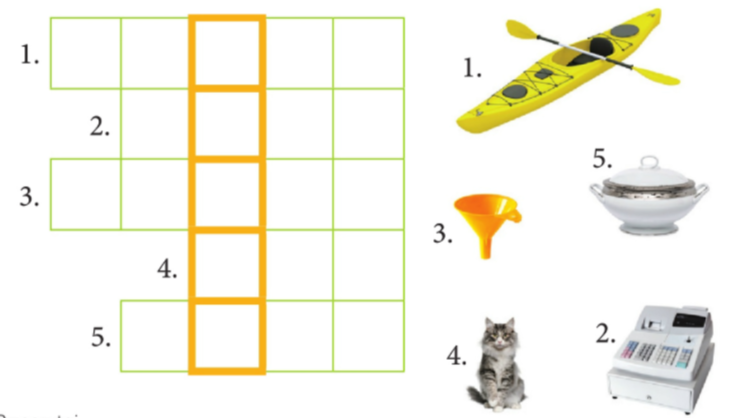 klej345678pojazdy345678jaskier345678majonez345678bajka345678raj345678kolejka345678pomidory345678